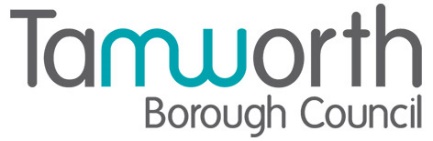 LICENSING ACT 2003Premises Licence SummaryThe Woodshed Burger CoPart One – Premises DetailsPart TwoDated this 9th August 2021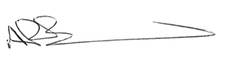                                    Andrew Barratt                                   Chief Executive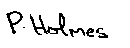 ___________________________________Countersigned:Address to which all communication should be sent:Licensing, Public ProtectionTamworth Borough Council, Marmion House, Lichfield Street, Tamworth, B79 7BZTel 01827 709445, Email publicprotction@tamworth.gov.uk  or Fax 01827 709434Postal address of premises, or if none, ordnance survey map reference or descriptionThe Woodshed Burger Co3 Little Church Lane, Tamworth, Staffordshire, B79 7AX Postal address of premises, or if none, ordnance survey map reference or descriptionThe Woodshed Burger Co3 Little Church Lane, Tamworth, Staffordshire, B79 7AX Post Town                Tamworth   Post Code    B79 7AXTelephone number  Not known Telephone number  Not known Where the licence is time limited the datesThis licence is not time limitedLicensable activities authorised by the licence Supply of Alcohol (On Sales)Opening hoursThe times the licence authorises the carrying out of licensable activitiesSupply of Alcohol (On Sales)The times the licence authorises the carrying out of licensable activitiesSupply of Alcohol (On Sales)The times the licence authorises the carrying out of licensable activitiesSupply of Alcohol (On Sales)FromToSunday12:0022:30Monday12:0022:30Tuesday12:0022:30 Wednesday12:0022:30Thursday12:0022:30Friday12:0022:30Saturday12:0022:30 The times the licence authorises the carrying out of licensable activitiesOpening hoursThe times the licence authorises the carrying out of licensable activitiesOpening hoursThe times the licence authorises the carrying out of licensable activitiesOpening hoursFromToSunday12:0023:00Monday12:0023:00Tuesday12:0023:00Wednesday12:0023:00Thursday12:0023:00Friday12:0023:00Saturday12:0023:00Where the licence authorises supplies of alcohol whether these are on and/or off suppliesNot ApplicableName, (registered) address of holder of premises licenceMr Peter James 37 Park Street, Tamworth, B79 7QPTelephone -  Not known      Kirsty James282A Tamworth Road, Amington, Tamworth, Staffordshire, B77 3DQ,Telephone -  Not known       Registered number of holder, for example company number, charity number (where applicable)Not ApplicableName of designated premises supervisor where the premises licence authorises the supply of alcoholTina JamesState whether access to the premises by children is restricted or prohibitedNot restricted or prohibited